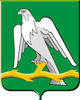 РОССИЙСКАЯ ФЕДЕРАЦИЯРЕВИЗИОННАЯ КОМИССИЯ ГОРОДСКОГО ОКРУГА КРАСНОУФИМСКЗАКЛЮЧЕНИЕна проект постановления главы городского округа Красноуфимск «Об утверждении муниципальной адресной программы городского округа Красноуфимск «Переселение граждан из аварийного жилищного фонда, признанного таковым в установленном порядке до 01 января 2015 года, на территории  городского округа Красноуфимск» на 2019-2020 г.г.»05 июля 2018 года							   г. КрасноуфимскВ соответствии со статьей 157 Бюджетного кодекса Российской Федерации, статьей 9 Федерального закона от 07.02.2011 № 6-ФЗ «Об общих принципах организации и деятельности контрольно-счетных органов субъектов Российской Федерации и муниципальных образований», статьей 32 Устава городского округа Красноуфимск, принятого решением Красноуфимского городского Совета муниципального образования «Город Красноуфимск» от 26.05.2005 № 15/2, статьей 8 Положения о ревизионной комиссии городского округа Красноуфимск, утвержденного решением Думы городского округа Красноуфимск от 27.10.2011 № 52/3, Ревизионной комиссией в пределах своей компетенции рассмотрен проект постановления главы городского округа Красноуфимск «Об утверждении муниципальной адресной программы городского округа Красноуфимск «Переселение граждан из аварийного жилищного фонда, признанного таковым в установленном порядке до 01 января 2015 года, на территории  городского округа Красноуфимск» на 2019-2020 г.г.» (далее – муниципальная адресная программа), и подготовлено настоящее заключение.Проект муниципальной адресной программы представлен в Ревизионную комиссию администрацией городского округа Красноуфимск 04.07.2018. Одновременно с проектом муниципальной адресной программы представлено постановление главы городского округа Красноуфимск от 27.09.2016 № 882 «О средней рыночной стоимости одного квадратного метра общей площади жилого помещения, сложившейся в границах городского округа Красноуфимск, на четвертый квартал 2016 года». По устному запросу Ревизионной комиссии отделом правовой работы 05.07.2018 представлены следующие документы:- справки паспортного стола МУП «Жилищно-коммунальное управление» об общей площади жилых помещений и информации о зарегистрированных по месту жительства гражданах;- копии паспортов, свидетельств о рождении, зарегистрированных по месту жительства граждан;- копии договоров социального найма;- выписки из Единого государственного реестра прав на недвижимое имущество и сделок с ним о переходе прав на объект недвижимого имущества;- копии технических паспортов на жилые дома;- уведомления об отсутствии в Едином государственном реестре прав на недвижимое имущество и сделок с ним запрашиваемых сведений;- сведения СОГУП «Областной центр недвижимости» Филиала «Красноуфимское Бюро технической инвентаризации и регистрации недвижимости» о государственной регистрации прав на недвижимое имущество.Экспертизой установлены следующие замечания.1. Постановлением администрации городского округа Красноуфимск от 26.11.2014 № 1521 утвержден Порядок формирования и реализации муниципальных программ городского округа Красноуфимск (далее – постановление администрации от 26.11.2014 № 1521, Порядок), определяющий правила принятия решений о разработке муниципальных программ городского округа Красноуфимск, определения сроков реализации, формирования и оценки эффективности муниципальных программ, а также контроля за их выполнением.В нарушение пункта 1 статьи 179 Бюджетного кодекса РФ муниципальная адресная программа разработана без учета положений муниципального правового акта – постановления администрации городского округа Красноуфимск от 26.11.2014 № 1521.При разработке проекта муниципальной адресной программы не соблюдены следующие положения:1) срок реализации составляет два года, что менее семи лет, предусмотренных пунктом 1.3. Порядка;2) наименование разделов программы и их содержание не соответствуют пунктам 2.2. и 2.3 Порядка;3) не проведено общественное обсуждение проекта муниципальной адресной программы, предусмотренное пунктом 3.3. Порядка;4) не проведено согласование проекта муниципальной программы, предусмотренное пунктом 3.4. Порядка, с финансовым управлением в части обоснованности финансового обеспечения муниципальной программы, управлением муниципальной экономики, торговли и общественного питания в части соответствия целей, задач и показателей муниципальной программы, а также направления бюджетных инвестиций в объекты капитального строительства, осуществляемого в рамках муниципальной программы, стратегическим документам. 2. Объемы и источники финансирования муниципальной адресной программы определены согласно пункту 4 приложения № 3 к подпрограмме «Стимулирование развития жилищного строительства» государственной программы Свердловской области «Реализация основных направлений государственной политики в строительном комплексе Свердловской области до 2024 года», утвержденной постановлением Правительства Свердловской области от 24.10.2013 № 1296-ПП, в сумме 24 052 480 руб. (субсидии из областного бюджета – 21 647 232 руб., средства местного бюджета – 2 405 248 руб.), исходя из расселяемой площади жилых помещений 653,6 кв. м и стоимости 1 квадратного метра жилого помещения в размере 36800 руб., установленного на 4 квартал 2016 года.Расселяемая площадь жилых помещений составляет:- по договорам социального найма, выпискам из Единого государственного реестра прав на недвижимое имущество и сделок с ним о переходе прав на объект недвижимого имущества – 471,5 кв.м. (часть договоров социального найма не представлена);- по справкам паспортного стола МУП «Жилищно-коммунальное управление» об общей площади жилых помещений – 663,5 кв. м;- по техническим паспортам – 685,2 кв. метра.Таким образом, расхождения расселяемой площади жилых помещений, установленные по разным видам подтверждающих документов, составляют от 21,7 кв. м до 213,7 кв. м, что не позволяет однозначно и обоснованно определить необходимый объем финансирования программных мероприятий. Кроме того, ни один показатель площади расселяемых помещений, установленный по подтверждающим документам, не соответствует площади, заявленной в программе – 653, 6 кв. метра.3. Проектом муниципальной адресной программы предусмотрены следующие мероприятия:- приобретение жилых помещений у застройщиков в срок до 31 декабря 2019 года с объемом финансирования 24 052 480 руб.;- снос или реконструкция многоквартирных домов в срок до 31 декабря 2010 года, объем финансирования не предусмотрен.Таким образом, отсутствие ресурсного обеспечения мероприятия по сносу или реконструкции многоквартирных домов свидетельствует о недостаточной обоснованности заявленных финансовых потребностей на реализацию программных мероприятий и не реальности достижения запланированных целей и задач в установленные программой сроки.Следует отметить, в целях соблюдения требований статьи 179 Бюджетного кодекса Российской Федерации объемы бюджетных ассигнований на финансовое обеспечение реализации муниципальной адресной программы городского округа Красноуфимск «Переселение граждан из аварийного жилищного фонда, признанного таковым в установленном порядке до 01 января 2015 года, на территории  городского округа Красноуфимск» на 2019-2020 г.г.» должны быть предусмотрены решением о бюджете в соответствии с утвердившим программу муниципальным правовым актом администрации муниципального образования.Ревизионная комиссия по результатам проведенной экспертизы проекта муниципальной адресной программы считает необходимым рассмотрение замечаний, изложенных в заключении, доработку и внесение изменений в проект муниципальной адресной программы.Председатель Ревизионной комиссиигородского округа Красноуфимск						                   Т.Н. Ширяева